​​​​​​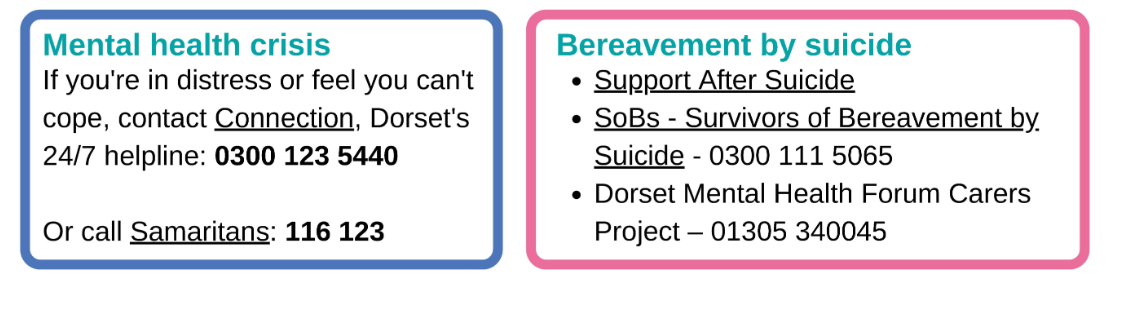 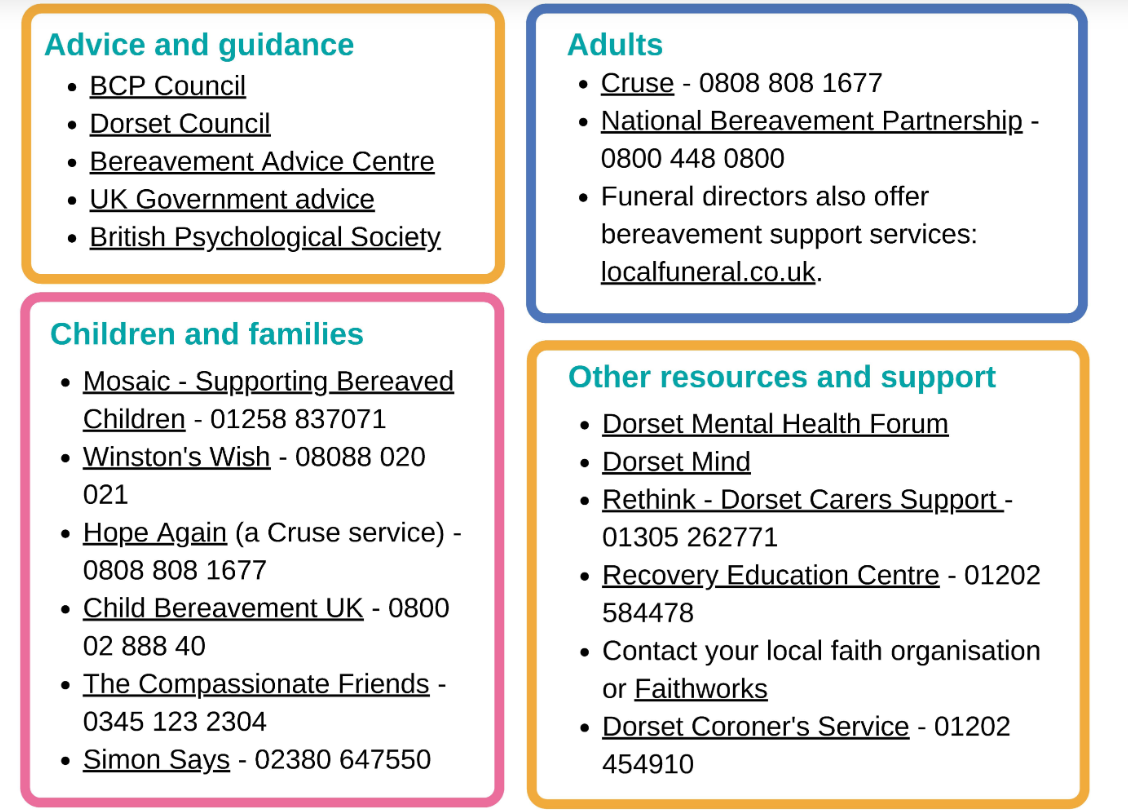 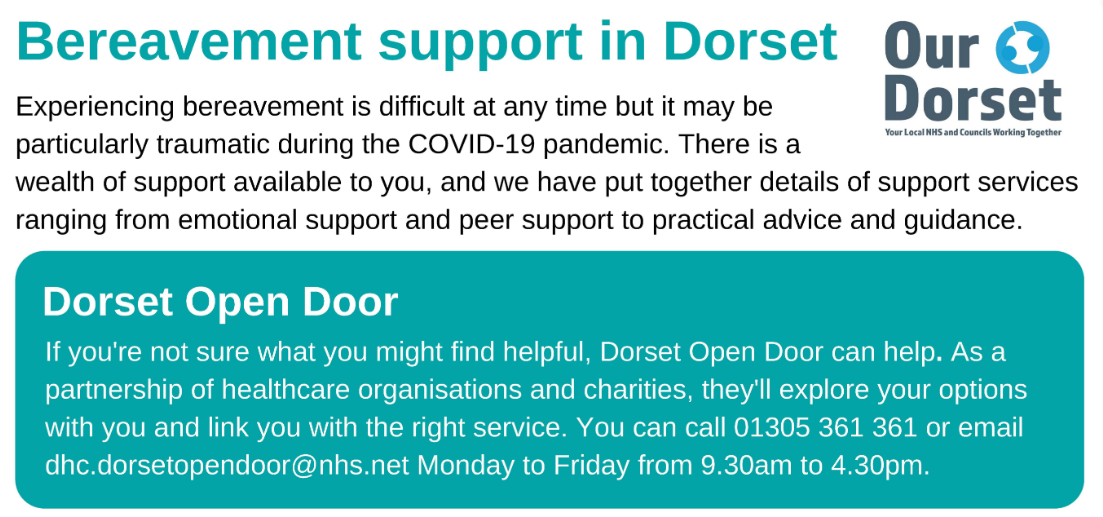 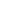 